1. Koji deo na slici je obojan?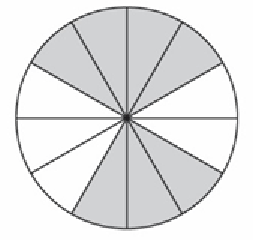 7/121/22/114/52. Koliko sati čini 1/ 2 dana? Dan ima 24 sata.24481263. Koliko je meseci 3/ 4 godine?98434. Koji deo metra čini 25 cm?25/100100/251/2535/1005. Ana je zadobila 300 din. 1/ 4 iznosa poklonila je sestri. Koliko joj je novaca ostalo?2002251003006. Razlomak 4/ 9 jePRAVI razlomak jer je manji od 1.NEPRAVI razlomak jer je veći od 1.7. U mešoviti broj možemo pretvoriti samo neprave razlomke jer su veći od 1.tačnonetačno8. Nepravi razlomak 13/3 možemo zapisati4¹⁄₃1⅚3¼9. Usporedi razlomke 9 /10 i 7/ 109 /10 > 7/ 109 /10 < 7/ 109 /10 = 7/ 1010. Koji je razlomak veći, 1 /7 ili 1/ 8?1 /71/ 811. Razlomak 7/ 10 zapisan u decimalnom zapisu je:0.077.00.712. Decimalni broj 16.4 zapisan kao razlomak je:164/10164/10010/164100/16413. Broj 3.1285 zaokružen na 3 decimale glasi.3.1293.128312.8312.8514. Uporedi brojevi 4.23 i 4.7. Šta je tačno?4.23<4.74.23>4.74.23=4.715. Izračunaj : 4.5+1.26=5.764.583.65.6716. Izračunaj: 9.12-5.7 =3.424.323.244.2317. Izračunaj: 4.56*3.1=14.136141.361.41361413.618. Izračunaj : 7.85 : 2.5=3.1431.43140.31419. Koliko je decimetara 13 milimetara?0.13	3. 13001.3	4. 0.013